	                    SCHIEx EXCHANGE Interoperability Questionnaire      	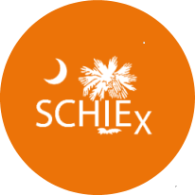 This questionnaire will be used to assess your organizational capabilities in order to be able to connect to SCHIEx EXCHANGE.  This questionnaire assumes that you have identified one or more software systems or applications that you will use to connect to the EXCHANGE. Complete one questionnaire per each system that you wish to onboard to the EXCHANGE.  Please note that this addresses the minimal high level requirements for SCHIEx connectivity; some components may be optional. For detailed technical requirements participants must refer to the SCHIEx Interoperability Services Guide published at www.schiex.org. Organization Information:Name:Your Name:  Phone:Email address:Application/system  Information:EHR or HIE System Name and Product Version:Has this system implemented other IHE based connections? Yes   No Has this system been tested at any Connect-a-thon for some or all of the relevant profiles in the past? Yes   No Definitions:  	IHE – Integrating the Healthcare Enterprise         PIX – Patient Identity Cross Reference        		XDS – Cross-enterprise Document Sharing    	BPPC – Basic Patient Privacy Consents                             ATNA – Audit Trail Node Authentication               CT – Consistent Time	High Level Overview of Document Sharing(from SCHIEx Interoperability Services Guide)Step 1 – Provide Patient InformationThe participant, the Patient Identity Source, sends a Patient Identify Feed (ITI-8) transaction to add/update a patient in the domain specified in the transaction.  SCHIEx PIX Manager then handles the cross-referencing of patients across multiple domains and ensures that any documents in the Registry will be associated with this patient.    Patient information must be provided to and processed by the SCHIEx PIX Manager before documents can be submitted or retrieved for that patient.Step 2 – Provide Documents  (Note: SCHIEx also supports systems with “on-demand” document registrations ITI- 61)Now that a patient is in the system, the participant can begin adding documents associated with that patient.  The participant, the Document Source, will send a Provide and Register Document Set-b (ITI-41) transaction to an XDS Repository.  The results of this transaction are:The document(s) in the transaction are then stored in a Repository and available for retrievalThe provided documents are registered with the SCHIEx XDS RegistryStep 3 – Retrieve DocumentsAfter patient information has been provided and there are documents associated with the patient, the general flow required to retrieve available documents for a patient is as follows:Participant sends a PIX Query (ITI-9) transaction.  The SCHIEx PIX Manager responds with a list of cross-referenced matching patient IDs/domains. The patient id associated with the “SCHIEx” Registry Affinity Domain should be the id used for registry transactionsParticipant queries the SCHIEx XDS Registry via a Query Registry (ITI-18) transaction using the cross-referenced SCHIEx Registry Affinity Domain based identifier that was received from the PIX Manager.  The SCHIEx XDS Registry returns URI(s) and document information.Participant queries the appropriate repositories with the provided URI(s) and document information via Retrieve Document Set (ITI-43) transaction.  The queried repositories return a document set.The result of these transactions will be a CDA document set that may contain demographics, problems, procedures, medications, allergies, etc. (depending on the information available at that site). This document set will contain the clinical information from other SCHIEx participants about the patient in question. PIX: Patient Identity SourceIs your application capable of sending a PIX patient identity feed (PIX v2 ITI-8 or PIX v3 ITI-44)?    Yes   No Is your application capable of supporting: PIX demographic feeds?   Yes   No PIX demographic updates?   Yes   No  PIX patient merges?   Yes   No  PIX: Patient Identity ConsumerIs your application capable of sending a PIX query(PIX v2 ITI-9 or PIX v3 ITI-45)?    Yes   No PIX: Patient Identity SourceIs your application capable of providing patient SSN (PID-19), if available?  Yes   No XDS: Xds.b Repository /Stable Document Source or On Demand  Document Source Is your system capable of responding to a Retrieve Document Set (ITI-43)?  Yes   No Is your system capable of sending UTC based timestamps where specified in the IHE specifications (e.g. ITI-41, ITI-42, ITI-61)   Yes   No If you plan to register stable documents with SCHIEx Document Registry does your system include an Xds.b document repository?   Yes   No   Note: The Xds.b repository must be available via open internet standards and cannot be blocked by a firewall or rely on VPN connectivity.  If you do not have an Xds.b repository information regarding hosted options is available.Is your system capable of sending a Provide and Register transaction (ITI-41) to your Xds.b repository?   Yes   No sending an ITI-41 with RPLC (replace)?   Yes   No Is your Xds.b document repository capable of sending a Register Document Set ITI-42) to the SCHIEx Document Registry?   Yes   No Is your system capable of managing a unique digital certificate for the Participant organization?   Yes   No ORIf you plan to register on demand documents with SCHIEx Document Registry is your system capable of sending a Register Document transaction (ITI-61)?   Yes   No XDS: Document ConsumerIs your application capable of sending a Registry Query (ITI-18)?   Yes   No Does the query include “On-demand” as well as stable documents? Yes   No XDS: Document ConsumerIs your application capable of sending a Retrieve Document Set (ITI-43)? Yes   No XDS: Document SourceIs your application capable of building CDA R2 compliant documents? Yes   No Secure/authenticated CommunicationIs your application and Xds.b repository capable of mutual Transport Layer Security (TLS) 1.0 secured communication? Yes   No  Does your application support IHE Consistent Time? Yes   No   Does your application support IHE ATNA specifications?  Yes   No (SCHIEx expects  the edge system to maintain its own ATNA audit logs and the logs need to be compliant with the IHE specifications)BPPC : Basic Patient Privacy Consent ProfileAre you able to create and register BPPC document from your edge application?  Yes   No (If no, SCHIEx offers a web tool to manage SCHIEx level opt out decisions.)Sensitive DataDoes your system have a method to filter/exclude data that the Participant organization deems as subject to special protection from documents that are registered with SCHIEx. Yes   No Multiple Community IDsIs your system capable of including the Home Community Id in the Retrieve Document Set (ITI-43) transaction? Yes   No (The Home Community Id is sent by SCHIEx in response to an ITI-18 for each document entry in the response. This will then have to be sent as part of a subsequent ITI-43 to SCHIEx)Document TitleIs your system capable of configuring the document title in the XDS metadata (ITI-42/ITI-41) to reflect the name of your organization or site (rather than a generic title such as “medical summary”)?   Yes   No XDS MetadataDoes your system support configuring specific codes for XDS metadata: (Required and recommended codes will be shared based on the document types being registered.) XDSSubmissionSet.contentTypeCode    Yes   No XDSDocumentEntry.classCode      Yes   No XDSDocumentEntry.confidentialityCode (expect <Code code="N" display="Normal" codingScheme="2.16.840.1.113883.5.25"/>) Yes   No XDSDocumentEntry.formatCode    Yes   No XDSDocumentEntry.healthCareFacilityTypeCode   Yes   No XDSDocumentEntry.practiceSettingCode   Yes   No XDSDocumentEntry.typeCode   Yes   No Does your system have the ability to base the following XDS metadata values on a root OID specific to the participant: (SCHIEx can issue root OID or customer can use existing OID. OID in use has to be a registered OID)XDSSubmissionSet.sourceId    Yes   No XDSDocumentEntry.uniqueId    Yes   No XDSSubmissionSet.uniqueId     Yes   No Test SystemDo you have a test system to use for SCHIEx validation testing? Yes   No Do you have the capability to ensure that you only send transactions on test patients during SCHIEx validation testing? Yes   No Document Type and ContentWhat document type(s) will the Participant organization register with SCHIEx? Please be as specific as you can. (E.g. CCD, HITSP C32, MU1 HITSP C32, CCDA, MU2 Transition of Care Inpatient CCDA, C62 etc.)  Is the Document Encounter Specific  or a Patient Level Summary  ?Are Immunization reporting?Are you interested in using SCHIEx for immunization reporting? Yes   No   If yes, does you system support one or multiple document source ID’s?  _________  Have you registered with DHEC? Yes   No Have you performed any content testing with DHEC?  Yes   No Content DomainPresent?Coding Systems for Highlighted Domains( ex: ICD-9 CM DX or Immun. CPT or CVX)Content DomainPresent?Coding Systems for Highlighted Domains( ex: ICD-9 CM DX or Immun. CPT or CVX)a.Advance Directive Yes   No b.Allergy / Drug SensitivityYes   No c.Comment Yes   No d.Condition /ProblemYes   No e.EncountersYes   No f.Healthcare Provider Yes   No g.Immunization Yes   No h.Information Source  (person or organization that provided the information)Yes   No i.Insurance Provider Yes   No j.Language Spoken Yes   No j.Language Spoken Yes   No k.Medication – Prescription andNon- PrescriptionYes   No k.Yes   No l.Personal Information   (Name, address, phone, gender, DOB, marital status, race, ethnicity, etc.)Yes   No m.Plan of Care ( includes active or pending orders, interventions, encounters, services, procedures, events of clinical significance  for care)Yes   No n.Pregnancy Yes   No o.Procedure Yes   No p.Support Yes   No q.Vital Signs Yes   No r.Results  (Chemistry/Hematology)Yes   No s.Discharge SummaryYes   No t.Consults/ReferralsYes   No u.Results of Diagnostic Studies (Notes)Yes   No v.Procedure NotesYes   No w.History & Physicals      (List sections in column to the right - such as Social History, Family History, Assessment, Physical Exam. etc.)Yes   No 